SPRAWOZDANIE Z REALIZACJI PROJEKTÓW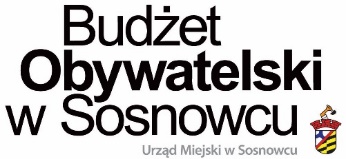 IX EDYCJI BUDŻETU OBYWATELSKIEGO MIASTA SOSNOWCASPRAWOZDANIE Z REALIZACJI PROJEKTÓWIX EDYCJI BUDŻETU OBYWATELSKIEGO MIASTA SOSNOWCASPRAWOZDANIE Z REALIZACJI PROJEKTÓWIX EDYCJI BUDŻETU OBYWATELSKIEGO MIASTA SOSNOWCASPRAWOZDANIE Z REALIZACJI PROJEKTÓWIX EDYCJI BUDŻETU OBYWATELSKIEGO MIASTA SOSNOWCASPRAWOZDANIE Z REALIZACJI PROJEKTÓWIX EDYCJI BUDŻETU OBYWATELSKIEGO MIASTA SOSNOWCASPRAWOZDANIE Z REALIZACJI PROJEKTÓWIX EDYCJI BUDŻETU OBYWATELSKIEGO MIASTA SOSNOWCASPRAWOZDANIE Z REALIZACJI PROJEKTÓWIX EDYCJI BUDŻETU OBYWATELSKIEGO MIASTA SOSNOWCANr projektuTytuł projektuWartość projektuLokalizacjaRodzaj projektu( np. plac zabaw, siłownia)Jednostka realizującaStan realizacjiLOKALNA STREFA KONSULTACYJNA – I  MILOWICE 224 502 złLOKALNA STREFA KONSULTACYJNA – I  MILOWICE 224 502 złLOKALNA STREFA KONSULTACYJNA – I  MILOWICE 224 502 złLOKALNA STREFA KONSULTACYJNA – I  MILOWICE 224 502 złLOKALNA STREFA KONSULTACYJNA – I  MILOWICE 224 502 złLOKALNA STREFA KONSULTACYJNA – I  MILOWICE 224 502 złLOKALNA STREFA KONSULTACYJNA – I  MILOWICE 224 502 złBO23/I/4Strefa sportu w Parku
 z Kamieniem.224.502 złPark z KamieniemLikwidacja starego boiska oraz montaż urządzeń sportowo- rekreacyjnychSIZadanie zrealizowane.LOKALNA STREFA KONSULTACYJNA – II POGOŃ 563 500 złLOKALNA STREFA KONSULTACYJNA – II POGOŃ 563 500 złLOKALNA STREFA KONSULTACYJNA – II POGOŃ 563 500 złLOKALNA STREFA KONSULTACYJNA – II POGOŃ 563 500 złLOKALNA STREFA KONSULTACYJNA – II POGOŃ 563 500 złLOKALNA STREFA KONSULTACYJNA – II POGOŃ 563 500 złLOKALNA STREFA KONSULTACYJNA – II POGOŃ 563 500 złBO23/II/ 1,2,6PERŁA POGONI – stworzenie strefy odpoczynku i rekreacji.563.500 złPark DietlaRemont tarasów i schodówMOSiRZe względu na warunki atmosferyczne zadania nie udało się ukończyć w 2023 roku. Skierowano je do tzw. wydatków niewygasających i zawarto aneks terminowy do umowy z wykonawcą z terminem zakończenia w dniu 30.01.2024 roku.LOKALNA STREFA KONSULTACYJNA – III STARY SOSNOWIEC 306 588 złLOKALNA STREFA KONSULTACYJNA – III STARY SOSNOWIEC 306 588 złLOKALNA STREFA KONSULTACYJNA – III STARY SOSNOWIEC 306 588 złLOKALNA STREFA KONSULTACYJNA – III STARY SOSNOWIEC 306 588 złLOKALNA STREFA KONSULTACYJNA – III STARY SOSNOWIEC 306 588 złLOKALNA STREFA KONSULTACYJNA – III STARY SOSNOWIEC 306 588 złLOKALNA STREFA KONSULTACYJNA – III STARY SOSNOWIEC 306 588 złBO23/III/4Ogród deszczowy - kontynuacja zagospodarowania skweru przy ul. Piłsudskiego.75.000 złul. PiłsudskiegoOgród deszczowySIPo przeprowadzeniu weryfikacji złożonych ofert w dniu 13.12.2023r. podpisano umowę z wykonawcą robót. W dniu 15.12.2023r. dokonano przekazania terenu budowy. Wykonawca złożył wniosek o wydłużenie terminu realizacji zadania z uwagi na warunki atmosferyczne i opóźnienia w dostawach.BO23/III/5Klimatyzacja w bibliotece zakup i montaż.41.588 złul. PiłsudskiegoKlimatyzacjaMBPZadanie zrealizowane.BO23/III/6Chodniki na ul. Moniuszki.155.000 złul. MoniuszkiRemont chodnikówMZUKZadanie zrealizowane.BO23/III/2Sosnowiecka Korona Królów.35.000 złul. GrabowaTablice informacyjneMZUKZadanie zrealizowaneLOKALNA STREFA KONSULTACYJNA –  IV ŚRODULA 382 952 złLOKALNA STREFA KONSULTACYJNA –  IV ŚRODULA 382 952 złLOKALNA STREFA KONSULTACYJNA –  IV ŚRODULA 382 952 złLOKALNA STREFA KONSULTACYJNA –  IV ŚRODULA 382 952 złLOKALNA STREFA KONSULTACYJNA –  IV ŚRODULA 382 952 złLOKALNA STREFA KONSULTACYJNA –  IV ŚRODULA 382 952 złLOKALNA STREFA KONSULTACYJNA –  IV ŚRODULA 382 952 złBO23/IV/1Modernizacja placu zabaw 
na Placu Kożuchów.382.952 złPlac KożuchówPlac zabawSIZadanie zrealizowane.LOKALNA STREFA KONSULTACYJNA –  V SIELEC, KUKUŁEK, ANDERSA 395 835 złLOKALNA STREFA KONSULTACYJNA –  V SIELEC, KUKUŁEK, ANDERSA 395 835 złLOKALNA STREFA KONSULTACYJNA –  V SIELEC, KUKUŁEK, ANDERSA 395 835 złLOKALNA STREFA KONSULTACYJNA –  V SIELEC, KUKUŁEK, ANDERSA 395 835 złLOKALNA STREFA KONSULTACYJNA –  V SIELEC, KUKUŁEK, ANDERSA 395 835 złLOKALNA STREFA KONSULTACYJNA –  V SIELEC, KUKUŁEK, ANDERSA 395 835 złLOKALNA STREFA KONSULTACYJNA –  V SIELEC, KUKUŁEK, ANDERSA 395 835 złBO23/V/4Ogrody deszczowe w Parku Sieleckim.150.000 złPark SieleckiOgrody deszczoweSIPo przeprowadzeniu weryfikacji złożonych ofert w dniu 13.12.2023r. podpisano umowę z wykonawcą robót. W dniu 15.12.2023r. dokonano przekazania terenu budowy. Wykonawca złożył wniosek o wydłużenie terminu realizacji zadania z uwagi na warunki atmosferyczne i opóźnienia w dostawach.BO23/V/2Strefa Aktywności Mieszkańca-ul. Legionów.235.000 złul. LegionówRozbudowa siłowni i placu zabawSIRealizacja robót budowlanych związanych z montażem wyposażenia obiektu. Wykonawca wystąpił z wnioskiem o wydłużenie terminu realizacji zadania do dnia 31.01.2024r., z uwagi na niekorzystne warunki atmosferyczne oraz opóźnienia w dostawie oświetlenia parkowego. Pierwotny termin realizacji umowy przypadał na dzień 30.12.2023r. W dniu 19.12.2023r. dokonano odbioru częściowego inwestycji w zakresie robót demontażowych zdegradowanego asfaltu, robót ziemnych oraz montażu urządzeń siłowych i ogrodzenia panelowego.BO23/V/3Zakup książek dla filii nr 4 MBP w Sosnowcu.10.835 złul. ZamkowaZakup książekMBPZadanie zrealizowane.LOKALNA STREFA KONSULTACYJNA –  VI CENTRUM 489 418 złLOKALNA STREFA KONSULTACYJNA –  VI CENTRUM 489 418 złLOKALNA STREFA KONSULTACYJNA –  VI CENTRUM 489 418 złLOKALNA STREFA KONSULTACYJNA –  VI CENTRUM 489 418 złLOKALNA STREFA KONSULTACYJNA –  VI CENTRUM 489 418 złLOKALNA STREFA KONSULTACYJNA –  VI CENTRUM 489 418 złLOKALNA STREFA KONSULTACYJNA –  VI CENTRUM 489 418 złBO23/VI/5Bulwar Czarnej Przemszy - Park Edukacyjno-Przyrodniczy.450.000 złul. 1 MajaZagospodarowanie bulwarówSIPrzeprowadzono cztery postępowania przetargowe, które nie zakończyły się wyborem wykonawcy.BO23/VI/6Zakup zbiorów, urządzeń multimedialnych i wyposażenia dla Zagłębiowskiej Mediateki.39.418 złul. KościelnaZakup zbiorów, urządzeń multimedialnychMPBZadanie zrealizowane.LOKALNA STREFA KONSULTACYJNA –  VII ZAGÓRZE PÓŁNOC 423 529 złLOKALNA STREFA KONSULTACYJNA –  VII ZAGÓRZE PÓŁNOC 423 529 złLOKALNA STREFA KONSULTACYJNA –  VII ZAGÓRZE PÓŁNOC 423 529 złLOKALNA STREFA KONSULTACYJNA –  VII ZAGÓRZE PÓŁNOC 423 529 złLOKALNA STREFA KONSULTACYJNA –  VII ZAGÓRZE PÓŁNOC 423 529 złLOKALNA STREFA KONSULTACYJNA –  VII ZAGÓRZE PÓŁNOC 423 529 złLOKALNA STREFA KONSULTACYJNA –  VII ZAGÓRZE PÓŁNOC 423 529 złBO23/VII/1Zielony skwerek dla wszystkich – ul. Długosza.263.529 złul. DługoszaZagospodarowanie skweruSIZadanie zrealizowane.BO23/VII/3Wybieg dla psów- ul. Dmowskiego.150.000 złul. DmowskiegoWybieg dla psówSIZadanie zrealizowane.BO23/VII/6Zakup nowości wydawniczych dla filii nr 14 Zagórze.10.000 złul. JagiełłyZakup książekMBPZadanie zrealizowane.LOKALNA STREFA KONSULTACYJNA – VIII ZAGÓRZE POŁUDNIE 521 404 złLOKALNA STREFA KONSULTACYJNA – VIII ZAGÓRZE POŁUDNIE 521 404 złLOKALNA STREFA KONSULTACYJNA – VIII ZAGÓRZE POŁUDNIE 521 404 złLOKALNA STREFA KONSULTACYJNA – VIII ZAGÓRZE POŁUDNIE 521 404 złLOKALNA STREFA KONSULTACYJNA – VIII ZAGÓRZE POŁUDNIE 521 404 złLOKALNA STREFA KONSULTACYJNA – VIII ZAGÓRZE POŁUDNIE 521 404 złLOKALNA STREFA KONSULTACYJNA – VIII ZAGÓRZE POŁUDNIE 521 404 złBO23/VIII/3Zagospodarowanie terenu- Radomska.260.000 złul. RadomskaZagospodarowanie skweruMZUKZadanie zrealizowane.BO23/VIII/2,8Ekologiczny parking BMC-szanujmy trawniki.220.000 złul. BMCZielone parkingiMZUKZadanie zrealizowane.BO23/VIII/7Oaza kultury w samym centrum Zagórza.41.404 złul. KisielewskiegoDoposażenie czytelniMBPZadanie zrealizowane.LOKALNA STREFA KONSULTACYJNA – IX KLIMONTÓW, DAŃDÓWKA 257 035 ZŁLOKALNA STREFA KONSULTACYJNA – IX KLIMONTÓW, DAŃDÓWKA 257 035 ZŁLOKALNA STREFA KONSULTACYJNA – IX KLIMONTÓW, DAŃDÓWKA 257 035 ZŁLOKALNA STREFA KONSULTACYJNA – IX KLIMONTÓW, DAŃDÓWKA 257 035 ZŁLOKALNA STREFA KONSULTACYJNA – IX KLIMONTÓW, DAŃDÓWKA 257 035 ZŁLOKALNA STREFA KONSULTACYJNA – IX KLIMONTÓW, DAŃDÓWKA 257 035 ZŁLOKALNA STREFA KONSULTACYJNA – IX KLIMONTÓW, DAŃDÓWKA 257 035 ZŁBO23/IX/4Remont nawierzchni drogi           z wymianą krawężników              ul. Makuszyńskiego.257.035 złul. MakuszyńskiegoRemont drogiMZUKZadanie zrealizowane.LOKALNA STREFA KONSULTACYJNA – X  KALINOWA 277 035 złLOKALNA STREFA KONSULTACYJNA – X  KALINOWA 277 035 złLOKALNA STREFA KONSULTACYJNA – X  KALINOWA 277 035 złLOKALNA STREFA KONSULTACYJNA – X  KALINOWA 277 035 złLOKALNA STREFA KONSULTACYJNA – X  KALINOWA 277 035 złLOKALNA STREFA KONSULTACYJNA – X  KALINOWA 277 035 złLOKALNA STREFA KONSULTACYJNA – X  KALINOWA 277 035 złBO23/X/1Plac zabaw przy ul. Lipowej.265.000 złul. LipowaPlac zabawSIZadanie zrealizowane.BO23/X/7Doposażenie ogrodu bibliotecznego, a także zakup nowości wydawniczych dla filii nr 5 Walcownia.12.527 złul. MalinyDoposażenie ogrodu bibliotecznego, zakup książekMBPZadanie zrealizowane.LOKALNA STREFA KONSULTACYJNA – XI BOBREK, NIWKA 279 865 złLOKALNA STREFA KONSULTACYJNA – XI BOBREK, NIWKA 279 865 złLOKALNA STREFA KONSULTACYJNA – XI BOBREK, NIWKA 279 865 złLOKALNA STREFA KONSULTACYJNA – XI BOBREK, NIWKA 279 865 złLOKALNA STREFA KONSULTACYJNA – XI BOBREK, NIWKA 279 865 złLOKALNA STREFA KONSULTACYJNA – XI BOBREK, NIWKA 279 865 złLOKALNA STREFA KONSULTACYJNA – XI BOBREK, NIWKA 279 865 złBO23/XI/1Mini park od juniora do seniora na AKS.279.865 złul. Orląt LwowskichZagospodarowanie skweruMOSiRZadanie zrealizowane.LOKALNA STREFA KONSULTACYJNA – XII MODRZEJÓW, JĘZOR, BÓR 296 335 złLOKALNA STREFA KONSULTACYJNA – XII MODRZEJÓW, JĘZOR, BÓR 296 335 złLOKALNA STREFA KONSULTACYJNA – XII MODRZEJÓW, JĘZOR, BÓR 296 335 złLOKALNA STREFA KONSULTACYJNA – XII MODRZEJÓW, JĘZOR, BÓR 296 335 złLOKALNA STREFA KONSULTACYJNA – XII MODRZEJÓW, JĘZOR, BÓR 296 335 złLOKALNA STREFA KONSULTACYJNA – XII MODRZEJÓW, JĘZOR, BÓR 296 335 złLOKALNA STREFA KONSULTACYJNA – XII MODRZEJÓW, JĘZOR, BÓR 296 335 złBO23/XII/3Zaproś szpaka na robaka. Ścieżka przyrodnicza wokół Rybaczówki.296.335 złRybaczówkaRemont drogi, ścieżka edukacyjnaMZUKZadanie zrealizowaneLOKALNA STREFA KONSULTACYJNA – XIII KAZIMIERZ GÓRNICZY 259 272 złLOKALNA STREFA KONSULTACYJNA – XIII KAZIMIERZ GÓRNICZY 259 272 złLOKALNA STREFA KONSULTACYJNA – XIII KAZIMIERZ GÓRNICZY 259 272 złLOKALNA STREFA KONSULTACYJNA – XIII KAZIMIERZ GÓRNICZY 259 272 złLOKALNA STREFA KONSULTACYJNA – XIII KAZIMIERZ GÓRNICZY 259 272 złLOKALNA STREFA KONSULTACYJNA – XIII KAZIMIERZ GÓRNICZY 259 272 złLOKALNA STREFA KONSULTACYJNA – XIII KAZIMIERZ GÓRNICZY 259 272 złBO23/XIII/4Plaża miejska na zbiorniku Leśna w Parku Kuronia.259.272 złPark KuroniaPlaża miejskaMZUKZadanie zrealizowane w formie zielonej plaży.LOKALNA STREFA KONSULTACYJNA –  XIV PORĄBKA 160 380 złLOKALNA STREFA KONSULTACYJNA –  XIV PORĄBKA 160 380 złLOKALNA STREFA KONSULTACYJNA –  XIV PORĄBKA 160 380 złLOKALNA STREFA KONSULTACYJNA –  XIV PORĄBKA 160 380 złLOKALNA STREFA KONSULTACYJNA –  XIV PORĄBKA 160 380 złLOKALNA STREFA KONSULTACYJNA –  XIV PORĄBKA 160 380 złLOKALNA STREFA KONSULTACYJNA –  XIV PORĄBKA 160 380 złBO23/XIV/1Budowa chodnika ul. Wiejska.160.380 złul. WiejskaRemont chodnikaMZUKZadanie zrealizowane.LOKALNA STREFA KONSULTACYJNA –  XV JULIUSZ 293 170 złLOKALNA STREFA KONSULTACYJNA –  XV JULIUSZ 293 170 złLOKALNA STREFA KONSULTACYJNA –  XV JULIUSZ 293 170 złLOKALNA STREFA KONSULTACYJNA –  XV JULIUSZ 293 170 złLOKALNA STREFA KONSULTACYJNA –  XV JULIUSZ 293 170 złLOKALNA STREFA KONSULTACYJNA –  XV JULIUSZ 293 170 złLOKALNA STREFA KONSULTACYJNA –  XV JULIUSZ 293 170 złBO23/XV/1Bezpieczny pieszy- chodnik ul. Objazdowa.293.170 złul. ObjazdowaRemont chodnikaSIOpracowywanie i uzgadnianie dokumentacji projektowej. Wykonawca oczekuje na wydanie ostatecznej decyzji na wycinkę drzew kolidujących z założeniem projektowym. Pierwotny termin realizacji umowy przypadał na dzień 30.12.2023r. Biorąc pod uwagę powyższe, termin realizacji zadania został wydłużony do kwietnia.LOKALNA STREFA KONSULTACYJNA – XVI   OSTROWY GÓRNICZE 221 162 złLOKALNA STREFA KONSULTACYJNA – XVI   OSTROWY GÓRNICZE 221 162 złLOKALNA STREFA KONSULTACYJNA – XVI   OSTROWY GÓRNICZE 221 162 złLOKALNA STREFA KONSULTACYJNA – XVI   OSTROWY GÓRNICZE 221 162 złLOKALNA STREFA KONSULTACYJNA – XVI   OSTROWY GÓRNICZE 221 162 złLOKALNA STREFA KONSULTACYJNA – XVI   OSTROWY GÓRNICZE 221 162 złLOKALNA STREFA KONSULTACYJNA – XVI   OSTROWY GÓRNICZE 221 162 złBO23/XVI/1Budowa ciągu pieszo-jezdnego przy ul. Maczkowskiej.222.162 złul. MaczkowskaRemont drogiSIRealizacja zadania przesunięta z uwagi na kolizję z pracami planowanymi przez Sosnowieckie Wodociągi S.A. Ze względu na to, zadanie zostanie zrealizowane przez SW S.A.LOKALNA STREFA KONSULTACYJNA – XVII MACZKI, KOLONIA CIEŚLE  266.524 złLOKALNA STREFA KONSULTACYJNA – XVII MACZKI, KOLONIA CIEŚLE  266.524 złLOKALNA STREFA KONSULTACYJNA – XVII MACZKI, KOLONIA CIEŚLE  266.524 złLOKALNA STREFA KONSULTACYJNA – XVII MACZKI, KOLONIA CIEŚLE  266.524 złLOKALNA STREFA KONSULTACYJNA – XVII MACZKI, KOLONIA CIEŚLE  266.524 złLOKALNA STREFA KONSULTACYJNA – XVII MACZKI, KOLONIA CIEŚLE  266.524 złLOKALNA STREFA KONSULTACYJNA – XVII MACZKI, KOLONIA CIEŚLE  266.524 złBO23/XVII/2Zielone Maczki do 3 razy sztuka.266.524 złul. SkwerowaZagospodarowanie skweruMOSIRZadanie zrealizowane.XVIII STREFA OGÓLNOMIEJSKA - 1 000 000 złXVIII STREFA OGÓLNOMIEJSKA - 1 000 000 złXVIII STREFA OGÓLNOMIEJSKA - 1 000 000 złXVIII STREFA OGÓLNOMIEJSKA - 1 000 000 złXVIII STREFA OGÓLNOMIEJSKA - 1 000 000 złXVIII STREFA OGÓLNOMIEJSKA - 1 000 000 złXVIII STREFA OGÓLNOMIEJSKA - 1 000 000 złBO23/O/26BALATON reaktywacja: pomosty widokowe, plac zabaw, nowe alejki, leżaki i inne.1.000.000 złBalatonZagospodarowanie BalatonuSIRealizacja robót budowlanych związanych z wykonaniem nawierzchni ciągów pieszych. Wykonawca wystąpił z wnioskiem o wydłużenie terminu realizacji zadania do dnia 15.02.2024r. Pierwotny termin realizacji umowy przypadał na dzień 30.12.2023r.